2. Лепка «Палочки для строительства теремка» для первой младшей группы.Цель: Продолжать учить детей раскатывать из пластилина толстый столбик между ладоней. Развивать точность движений. Приучать работать коллективно.Ход занятияНапомнить детям содержание сказки. Вспомнить, что медведь сломал теремок, и зверям нужно построить новый. Но у зверюшек не хватает палочек – бревнышек для строительства. Поможем им. Сделаем палочки из пластилина. Для палочек-бревнышек нужен пластилин коричневого цвета. Возьмем из коробочки пластилин коричневого цвета, разомнем его. Затем раскатаем из комочка палочку. (Воспитатель показывает приемы раскатывания палочек. Дети повторяют движения педагога, выполняя прямые движения ладонями).-Если каждый из вас сделает по одной палочке, то зверятам как раз хватит, чтобы сделать теремок. Давайте поторопимся, а то вдруг дождик начнется. Принимайтесь за работу.Вылепленные изделия раскладываются детьми на дощечках. Воспитатель кладет палочки одну к одной.Посмотрите, вот так, бревнышко к бревнышку, и у нас получился красивый теремок. Полюбуйтесь на него.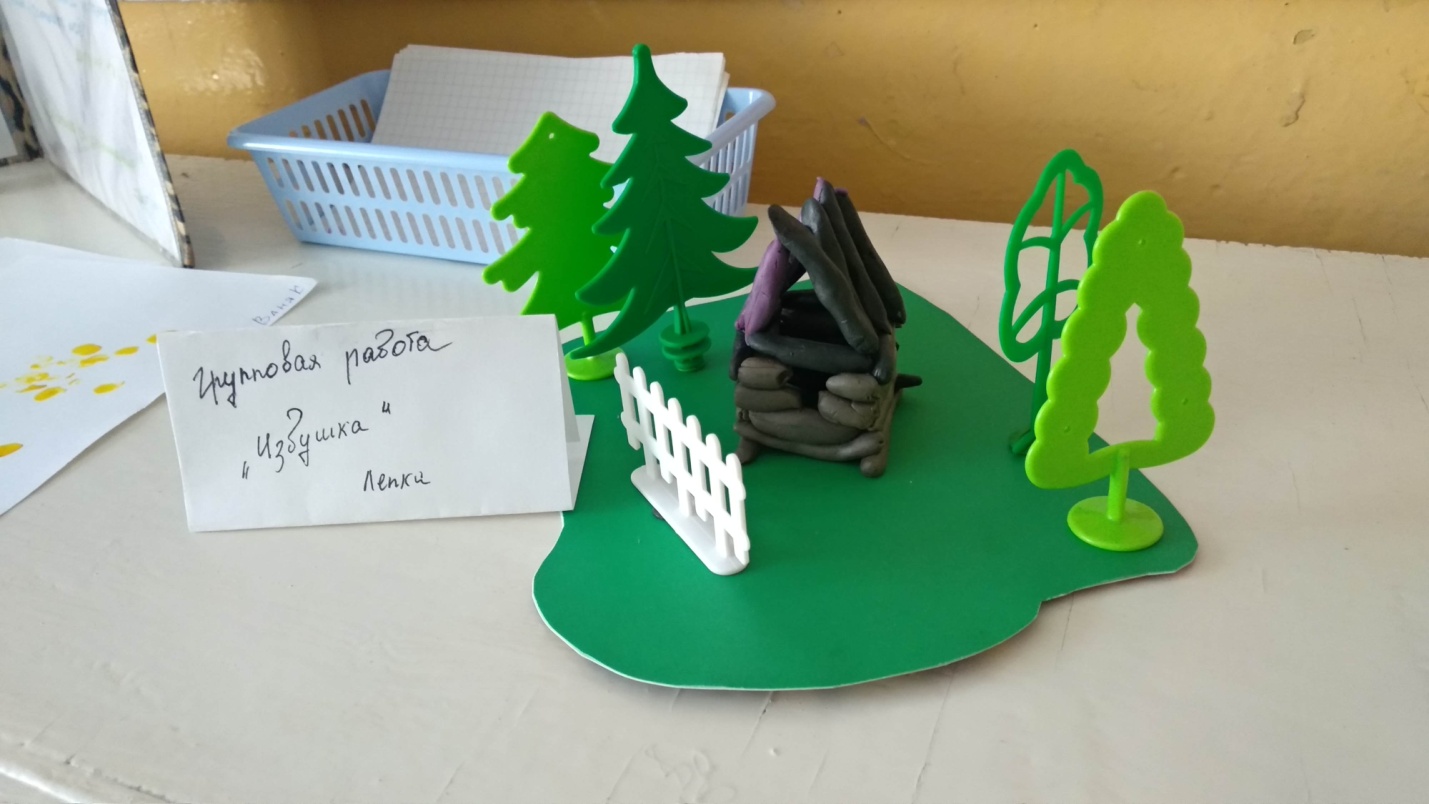 